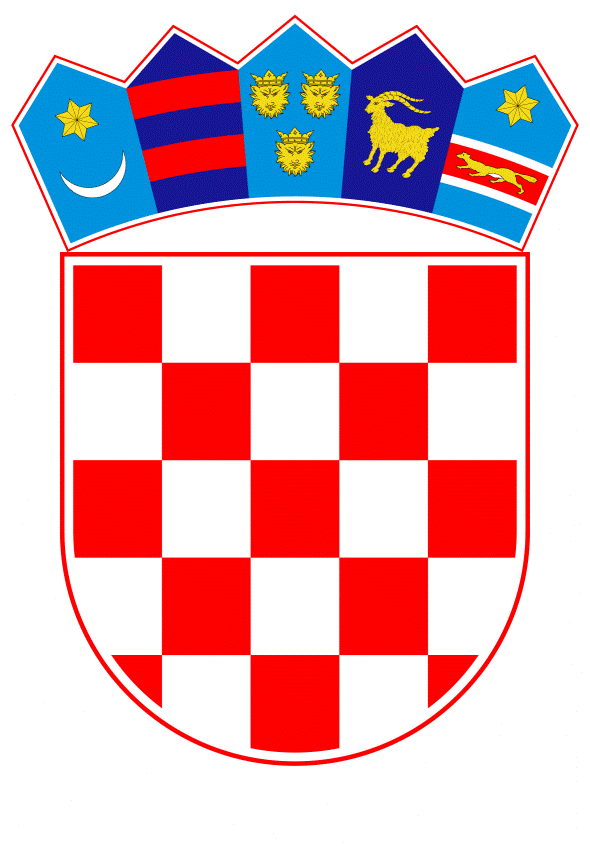 VLADA REPUBLIKE HRVATSKEZagreb, 21. lipnja 2023. ________________________________________________________________________________________________________________________________________________________________________________________________________________________________________________Banski dvori | Trg Sv. Marka 2 | 10000 Zagreb | tel. 01 4569 222 | vlada.gov.hrPrijedlogNa temelju članka 12. stavka 2. Zakona o ustanovama („Narodne novine“, br. 76/93., 29/97., 47/99., 35/08., 127/19. i 151/22.), Vlada Republike Hrvatske je na sjednici održanoj _________________ 2023. donijelaU R E D B U  o izmjenama i dopunama Uredbe o osnivanju Imunološkog zavodaČlanak 1.U Uredbi o osnivanju Imunološkog zavoda („Narodne novine“, br. 91/15. i 99/21.), u članku 2. stavku 5. riječi: „povećanja imovine“ zamjenjuju se riječima: „obavljanja djelatnosti iz članka 3. ove Uredbe“.Stavak 6. mijenja se i glasi:„(6) 	Dobit ostvarena poslovanjem trgovačkog društva iz stavka 5. ovoga članka može se koristiti za razvoj djelatnosti iz članka 3. ove Uredbe.“.Članak 2.U članku 4. stavak 1. mijenja se i glasi:„(1) 	Zavod obavlja poslove iz svoje djelatnosti u sjedištu i ustrojstvenim jedinicama na lokacijama u Zagrebu, Svetoj Nedelji, Rugvici i drugim lokacijama.“.Članak 3.U članku 7. podstavku 1. riječi: „i Pravilnik o unutarnjem ustroju i načinu rada Zavoda“ brišu se.Iza podstavka 1. dodaje se novi podstavak 2. koji glasi:„- 	donosi Pravilnik o unutarnjem ustroju i načinu rada Zavoda na prijedlog ravnatelja,“.Dosadašnji podstavci 2. do 10. postaju podstavci 3. do 11. Članak 4.U članku 8. stavku 2. podstavci 3. i 4. mijenjaju se i glase:„- 	odlučuje o stjecanju, opterećenju ili otuđenju nekretnina i druge imovine Zavoda, odnosno o sklapanju drugog pravnog posla, kada vrijednost pojedinačnog ugovora ne prelazi iznos od 30.000,00 eura,  - 	odlučuje, uz suglasnost Upravnog vijeća, o stjecanju, opterećenju ili otuđenju nekretnina i druge imovine Zavoda, odnosno o sklapanju drugog pravnog posla, kada vrijednost pojedinačnog ugovora prelazi iznos od 30.000,00 eura,“.Iza podstavka 4. dodaje se novi podstavak 5. koji glasi: „- 	odlučuje, uz suglasnost Upravnog vijeća i suglasnost osnivača, o stjecanju, opterećenju ili otuđenju nekretnina i druge imovine Zavoda, odnosno o sklapanju drugog pravnog posla, kada vrijednost pojedinačnog ugovora prelazi iznos od 150.000,00 eura,“.Dosadašnji podstavak 5. postaje podstavak 6.Članak 5.Članak 11. mijenja se i glasi:„(1) 	Ravnatelj Zavoda ima zamjenika i najmanje jednog pomoćnika.(2) 	Zamjenika ravnatelja Zavoda, na vrijeme od četiri godine, imenuje Upravno vijeće Zavoda na prijedlog ravnatelja.(3) 	Pomoćnika ravnatelja Zavoda, na vrijeme od četiri godine, imenuje Upravno vijeće Zavoda na prijedlog ravnatelja.(4) 	Uvjeti za imenovanje, djelokrug rada, ovlaštenja i odgovornost ravnatelja, zamjenika ravnatelja i pomoćnika ravnatelja Zavoda utvrđuju se sukladno zakonu i Statutu Zavoda.“.Članak 6.U članku 15. stavku 2. riječi: „od 200.000,00 do 500.000,00 kuna“ zamjenjuju se riječima: „od 30.000,00 do 150.000,00 eura“. U stavku 3. riječi: „od 500.000,00 kuna“ zamjenjuju se riječima: „od 150.000,00 eura“.Članak 7.(1) 	Zavod je obvezan uskladiti svoj rad i poslovanje s odredbama ove Uredbe u roku od šest mjeseci od dana stupanja na snagu ove Uredbe.(2) 	Zavod je obvezan u roku od šest mjeseci od dana stupanja na snagu ove Uredbe uskladiti statut i druge opće akte s odredbama ove Uredbe.Članak 8.Ova Uredba stupa na snagu osmoga dana od dana objave u „Narodnim novinama“.KLASA: 
URBROJ: 
Zagreb,   								PREDSJEDNIK

							     mr. sc. Andrej PlenkovićOBRAZLOŽENJEVlada Republike Hrvatske je u lipnju 2021. godine prihvatila Okvir i smjernice Plana provedbe revitalizacije proizvodnje Imunološkog zavoda, a isti je revidiran u ožujku 2022. godine s ciljem da se osigura kontinuitet aktivnosti vezano za revitalizaciju Imunološkog zavoda, sukladno Programu Vlade Republike Hrvatske 2020. – 2024. godine.Predloženom uredbom prati se razvoj djelatnosti Imunološkog zavoda čija je revitalizacija od iznimnog značaja za Republiku Hrvatsku.Prijedlogom uredbe predlaže se izmijeniti važeće odredbe u vezi lokacije obavljanja same djelatnosti, s obzirom će se ista obavljati i na novoj lokaciji u Općini Rugvica u sklopu procesa revitalizacije proizvodnje Imunološkog zavoda, a temeljem Ugovora o darivanju nekretnine koji su Imunološki zavod i Općina Rugvica sklopili u srpnju 2022. godine.  Nadalje, kako bi se na odgovarajući način kroz izmjenu unutarnjeg ustrojstva Imunološkog zavoda moglo osigurati nesmetana provedba procesa revitalizacije, predlaže se brisati odredbe o obvezi ishođenja suglasnosti osnivača za donošenje Pravilnika o ustrojstvu i načinu rada Imunološkog zavoda.Prijedlogom uredbe predlaže se urediti vrijednost pravnog posla do koje ravnatelj može sam poduzimati pravne poslove stjecanja, otuđenja ili opterećenja nekretnina i druge imovine Imunološkog zavoda, odnosno druge pravne poslove te urediti vrijednosti pravnog posla za koje je potrebna suglasnost Upravnog vijeća, odnosno osnivača.Prijedlogom uredbe se predlaže, radi osnaživanja upravljanja Imunološkim zavodom i postupkom revitalizacije, pored radnog mjesta zamjenika ravnatelja sistematizirati i radno mjesto najmanje jednog pomoćnika ravnatelja, kojeg na vrijeme od četiri godine, imenuje ravnatelj, dok će se uvjeti za imenovanje, djelokrug rada, ovlaštenja i odgovornost pomoćnika ravnatelja Imunološkog zavoda utvrditi Statutom Imunološkog zavoda. Slijedom navedenoga, predlaže se donošenje ove Uredbe.Predlagatelj:Ministarstvo zdravstvaPredmet:Prijedlog uredbe o izmjenama i dopunama Uredbe o osnivanju Imunološkog zavoda